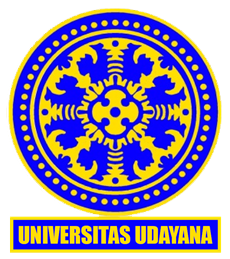 NAMA DOSEN	: …………………………………………………………………………………………….NIP	: …………………………………………………………………………………………….NAMA MAHASISWA	: …………………………………………………………………………………………….NIM	: …………………………………………………………………………………………….ANGKATAN	: ……………………………………………………………………………………………. JUDUL TUGAS AKHIR	: …………………………………………………………………………………………….	  …………………………………………………………………………………………….NOTANGGALPERIHALPARAF